Publicado en Madrid el 25/09/2018 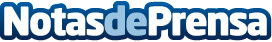 Ontruck lanza su servicio de larga distancia para cubrir el triángulo Madrid-Cataluña-C. ValencianaLa compañía ha consolidado su apuesta por convertirse en una "one-stop shop" en el mercado de transporte de mercancías por carreteraDatos de contacto:Ontruck917188509Nota de prensa publicada en: https://www.notasdeprensa.es/ontruck-lanza-su-servicio-de-larga-distancia Categorias: Nacional Logística Consumo Dispositivos móviles Industria Automotriz Innovación Tecnológica http://www.notasdeprensa.es